Компоненты действийПериметрПериметр – это сумма сторон геометрической фигуры (прямоугольника, квадрата, треугольника и т.д.), обозначается латинской буквой Р.Единицы измерения – мм, см, дм, м,   и т.д.ПлощадьПлощадь – это внутренняя часть фигуры (прямоугольника, квадрата и т.д.), обозначается латинской буквой S.Единицы измерения – квадратные сантиметры (см 2), квадратные метры (м 2 ) и т.д.Основные компоненты действийНахождение неизвестногоНахождение неизвестногоНахождение неизвестногоС Л О Ж Е Н И ЕС Л О Ж Е Н И ЕС Л О Ж Е Н И ЕС Л О Ж Е Н И Е1 слаг.    2 слаг.    Знач.                                                                                         суммы  5   +    4    =   9Первое слагаемое - 5, второе слагаемое - 4. Значение суммы            равно 9.Сумма чисел 5 и 4 равна 9.1слаг. = Зн. сум. – 2 слаг.        5  =    9  -  42 слаг =Зн. сум. – 1. слаг.       4  =  9  -  5 1слаг. = Зн. сум. – 2 слаг.        5  =    9  -  42 слаг =Зн. сум. – 1. слаг.       4  =  9  -  5 1слаг. = Зн. сум. – 2 слаг.        5  =    9  -  42 слаг =Зн. сум. – 1. слаг.       4  =  9  -  5 В Ы Ч И Т А Н И ЕВ Ы Ч И Т А Н И ЕВ Ы Ч И Т А Н И ЕВ Ы Ч И Т А Н И ЕУменьш.   Вычит.  Знач.                                  Разн.  12   -    8    =    4Уменьшаемое -12, вычитаемое - 8. Значение разности  равно  4.Разность чисел 12 и 8 равна 4.Уменььш.=Зн.раз.+ Выч.     12  =    4   +    8Вычит. = Уменьш. – Зн.                                  разн.        8   =  12  -   4Уменььш.=Зн.раз.+ Выч.     12  =    4   +    8Вычит. = Уменьш. – Зн.                                  разн.        8   =  12  -   4Уменььш.=Зн.раз.+ Выч.     12  =    4   +    8Вычит. = Уменьш. – Зн.                                  разн.        8   =  12  -   4Основные компоненты действийНахождение неизвестногоНахождение неизвестногоНахождение неизвестногоУ М Н О Ж Е Н И ЕУ М Н О Ж Е Н И ЕУ М Н О Ж Е Н И ЕУ М Н О Ж Е Н И Е 1 множ.  2 множ. Знач.                               произв.   5    х      3  =   15Первый множитель 5, второй множитель 3. Значение произведения равно 15.Произведение чисел  5 и 3 равно 15.1множ.=Знач. : 2 множ.               произ.     5  =   15   :    32множ.= Знач. : 1 множ.               произ.       3  =  15  :  51множ.=Знач. : 2 множ.               произ.     5  =   15   :    32множ.= Знач. : 1 множ.               произ.       3  =  15  :  51множ.=Знач. : 2 множ.               произ.     5  =   15   :    32множ.= Знач. : 1 множ.               произ.       3  =  15  :  5Д Е Л Е Н И ЕД Е Л Е Н И ЕД Е Л Е Н И ЕД Е Л Е Н И ЕДелимое                  Знач.            Делитель   частн.   10    :   5   =   2Делимое - 10,  делитель-  5. Значение частного равно 2.Частное чисел 10  и  5  равно 2.Делимое = Знач.  х  Дели-                 частн.      тель    10  =     2  х  5Делитель = Дели-  :  Знач                    мое     частн.     5  =   10  :   2Делимое = Знач.  х  Дели-                 частн.      тель    10  =     2  х  5Делитель = Дели-  :  Знач                    мое     частн.     5  =   10  :   2Делимое = Знач.  х  Дели-                 частн.      тель    10  =     2  х  5Делитель = Дели-  :  Знач                    мое     частн.     5  =   10  :   2Арифметические действияАрифметические действияАрифметические действияАрифметические действия Увеличить   на  … единиц  ( на … больше)  
 Уменьшить  на  … единиц ( на … меньше) Увеличить   на  … единиц  ( на … больше)  
 Уменьшить  на  … единиц ( на … меньше) Увеличить   на  … единиц  ( на … больше)  
 Уменьшить  на  … единиц ( на … меньше)   +

    -
 Увеличить   в  …..  раз  ( в ..  раз  больше)   Уменьшить   в  …..  раз  ( в   раз  меньше) Увеличить   в  …..  раз  ( в ..  раз  больше)   Уменьшить   в  …..  раз  ( в   раз  меньше) Увеличить   в  …..  раз  ( в ..  раз  больше)   Уменьшить   в  …..  раз  ( в   раз  меньше)    .

    :
  
  На  сколько  больше ?                                                                             На  ?  б.  /  м.  На  сколько  меньше ?                      
  На  сколько  больше ?                                                                             На  ?  б.  /  м.  На  сколько  меньше ?                      
  На  сколько  больше ?                                                                             На  ?  б.  /  м.  На  сколько  меньше ?                        -Во  сколько  раз  больше ?                                                  Во ? раз б. / м.                                  Во  сколько  раз  меньше ?         Во  сколько  раз  больше ?                                                  Во ? раз б. / м.                                  Во  сколько  раз  меньше ?         Во  сколько  раз  больше ?                                                  Во ? раз б. / м.                                  Во  сколько  раз  меньше ?         
:Периметр прямоугольника
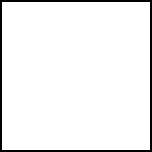 a –  ширинаb – длина Р = а+а+b+b P == a × 2  +  b × 2 P = (a + b) × 2  (мм)
                                  (см)….Запомни:  Чтобы найти периметр прямоугольника, нужно сложить его ширину (а) и длину (b)  и полученный результат умножить на 2.Периметр квадратаa –сторона квадратаP = a+a+a+a
P = a × 4    (см)                         (мм)… Запомни:   Чтобы найти периметр квадрата, нужно длину стороныумножить на 4.Площадь прямоугольникаa –  ширинаb – длина S = a × b    (см 2)                          (м 2)….Запомни: Чтобы найти площадь прямоугольника, нужно его ширину (a) умножить на длину (b).   a =  S :  b   b = S  :  aПлощадь   квадратаa –сторона квадратаS = a × a    (см 2)                         (м 2)….Запомни: Чтобы найти площадь квадрата, нужно его сторону  (a)  умножить на саму себя.